Встречи с выпускниками 9-х классовВ рамках плана проекта «Моя карьера» прошли выездные встречи педагогами МБУ ДО «СЮТ»  с обучающимися школ города Алексеевка и Алексеевского района. Цель этих встреч – профориентация школьников, оказание помощи в профессиональном самоопределении, выборе профессии.Перед каждым обучающимся рано или поздно встает проблема выбора  своей дальнейшей профессии. Эта проблема зачастую оказывается сложно решаемой. Поэтому для школьников вопросы профориентации очень значимы. Преподаватели  рассказали о специфике и многообразии профессий и специальностей, востребованности этих профессий в нашем регионе, возможности в будущем повышения квалификации, реализации своего интеллектуального, научно-технического потенциала. Далее встречи проходили в форме беседы. Обучающиеся живо интересовались профессиями, задавали много вопросов. Педагоги ответили на все вопросы и пожелали обучающимся сделать правильный выбор в будущей профессии. 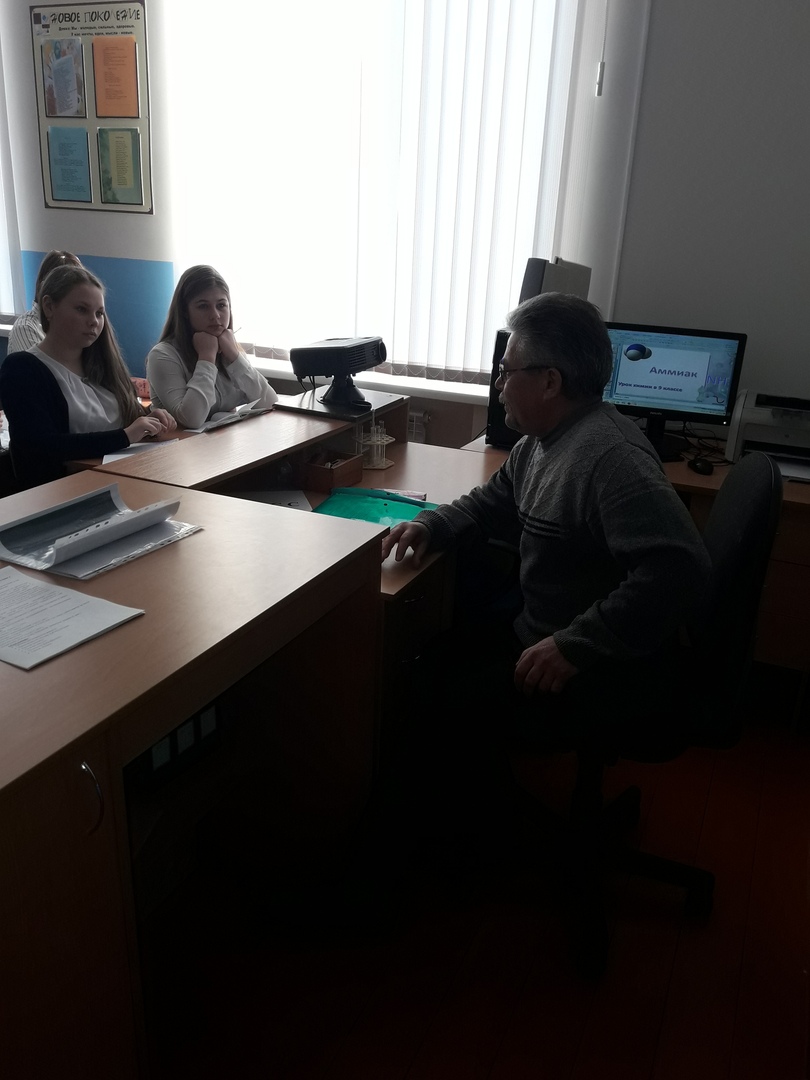 